Date limite de dépôt : mardi 31 janvier 2019Aucune demande ne sera examinée au-delà de cette dateListe des pièces à fournir :un relevé d’identité bancaire ou postal au nom de l’association (s’il n’a jamais été transmis ou si des modifications sont intervenues depuis l’année précédente)un exemplaire des statuts déposés ou approuvés de l’association (s’il n’a jamais été transmis ou si des modifications sont intervenues depuis l’année précédente)la composition du bureau de l’associationle compte de résultat et bilanle budget prévisionnelcopie des comptes bancaires au 31 décembre 2018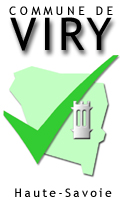 DOSSIER DE DEMANDE DE SUBVENTIONANNEE 20191ère demandeRenouvellement 1 – IDENTIFICATION ET COORDONNÉES DE L’ASSOCIATION1 – IDENTIFICATION ET COORDONNÉES DE L’ASSOCIATION1 – IDENTIFICATION ET COORDONNÉES DE L’ASSOCIATION1 – IDENTIFICATION ET COORDONNÉES DE L’ASSOCIATIONNOM DE L’ASSOCIATIONNOM DE L’ASSOCIATIONNOM DE L’ASSOCIATIONN° de SIREN/SIRETAdresse du siege socialAdresse du siege socialAdresse du siege socialAdresse du siege socialTéléphone(s)Téléphone(s)Mail Mail Nom et coordonnées de la personne en charge du dossier :Nom et coordonnées de la personne en charge du dossier :Nom et coordonnées de la personne en charge du dossier :Nom et coordonnées de la personne en charge du dossier :TéléphonePortableMail Mail Territoire d’action 	 Communal	 Départemental	 Autres (quartier, jumelage…) :	 Intercommunal	 Régional	Territoire d’action 	 Communal	 Départemental	 Autres (quartier, jumelage…) :	 Intercommunal	 Régional	Territoire d’action 	 Communal	 Départemental	 Autres (quartier, jumelage…) :	 Intercommunal	 Régional	Territoire d’action 	 Communal	 Départemental	 Autres (quartier, jumelage…) :	 Intercommunal	 Régional	2 – SITUATION JURIDIQUE DE L’ASSOCIATION2 – SITUATION JURIDIQUE DE L’ASSOCIATION2 – SITUATION JURIDIQUE DE L’ASSOCIATION2 – SITUATION JURIDIQUE DE L’ASSOCIATION2 – SITUATION JURIDIQUE DE L’ASSOCIATIONOBJET SOCIAL DE L’ASSOCIATION (présentation synthétique) :OBJET SOCIAL DE L’ASSOCIATION (présentation synthétique) :OBJET SOCIAL DE L’ASSOCIATION (présentation synthétique) :OBJET SOCIAL DE L’ASSOCIATION (présentation synthétique) :OBJET SOCIAL DE L’ASSOCIATION (présentation synthétique) :CRÉATION :CRÉATION :CRÉATION :CRÉATION :CRÉATION :Date de dépôt des statuts : Sous le numéro :Sous le numéro :Préfecture de :Date publication au Journal Officiel :Association reconnue d’utilité publique	 Oui - Agrément(s) obtenu(s) :	 NonAssociation reconnue d’utilité publique	 Oui - Agrément(s) obtenu(s) :	 NonAssociation reconnue d’utilité publique	 Oui - Agrément(s) obtenu(s) :	 NonVotre association dispose –t-elle d’un commissaire aux comptes ?	 Oui	 NonVotre association dispose –t-elle d’un commissaire aux comptes ?	 Oui	 NonMODIFICATION STATUTAIRE : (joindre une copie des statuts modifiés et du récépissé de la déclaration en Préfecture)MODIFICATION STATUTAIRE : (joindre une copie des statuts modifiés et du récépissé de la déclaration en Préfecture)MODIFICATION STATUTAIRE : (joindre une copie des statuts modifiés et du récépissé de la déclaration en Préfecture)MODIFICATION STATUTAIRE : (joindre une copie des statuts modifiés et du récépissé de la déclaration en Préfecture)MODIFICATION STATUTAIRE : (joindre une copie des statuts modifiés et du récépissé de la déclaration en Préfecture)Objet de la modification :Objet de la modification :Objet de la modification :Date dernière modification :Déclarée en Préfecture de :COMPOSITION DU BUREAU : COMPOSITION DU BUREAU : COMPOSITION DU BUREAU : COMPOSITION DU BUREAU : COMPOSITION DU BUREAU : Président (Nom et prénom) :Président (Nom et prénom) :Adresse :Adresse :Tél. Mail :Secrétaire (Nom et prénom) :Secrétaire (Nom et prénom) :Adresse :Adresse :Tél. Mail :Trésorier (Nom et prénom) :Trésorier (Nom et prénom) :Adresse :Adresse :Tél. Mail :3 – AIDES EN NATURE ACCORDÉES A L’ASSOCIATION3 – AIDES EN NATURE ACCORDÉES A L’ASSOCIATIONMise à disposition de locaux par la ville de Viry :	 Oui	 NonCes locaux sont-ils occupés de façon permanente ?	 Oui	 NonAdresse(s) des locaux mis à dispositionAdresse(s) des locaux mis à dispositionL’association a-t-elle bénéficié de concours en nature émanant des collectivités publiques ? :	 Oui – Si oui de quelles collectivités ? :	 NonL’association a-t-elle bénéficié de concours en nature émanant des collectivités publiques ? :	 Oui – Si oui de quelles collectivités ? :	 NonPrécisez la nature de ces concours :Précisez la nature de ces concours :Existe-t-il une (ou des) convention(s) pour la mise à disposition de ces aides en nature ? :	 Oui	 NonExiste-t-il une (ou des) convention(s) pour la mise à disposition de ces aides en nature ? :	 Oui	 Non4 – FONCTIONNEMENT DE L’ASSOCIATION4 – FONCTIONNEMENT DE L’ASSOCIATIONComposition de l’association :Nombre d’adhérents :		Dont 	 Enfants	 Adultes	 Virois	 Habitants canton de St-Julien	 AutresNombre de bénévoles :	Nombre de salariés permanents :		Dont 	 CDI	 CDDFonction(s) des salariés (indiquer les temps partiel, mi-temps, tiers-temps et emplois aidés)Fonction(s) des salariés (indiquer les temps partiel, mi-temps, tiers-temps et emplois aidés)5 – ACTIVITÉS DE L’ANNÉE PASSÉE (à remplir uniquement si vous ne fournissez pas votre rapport d’activité en annexe)Précisez les actions menées au cours de cet exercice, en indiquant les dates ou la fréquence, le public concerné6 – 	PROJETS D’ACTIVITÉS OU 	DESCRIPTIF DE L’ACTION POUR LAQUELLE UNE SUBVENTION EST SOLLICITÉEDemande de subvention de fonctionnement (un budget prévisionnel détaillé de l’association devra être annexé)Montant sollicité :	Demande de subvention pour une action ou un projet spécifique (un budget prévisionnel détaillé de l’association devra être annexé)Contenu et objectifs de l’action : Montant sollicité :	7 – RAPPEL DE QUELQUES DONNÉES FINANCIÈRES (des deux dernières années)7 – RAPPEL DE QUELQUES DONNÉES FINANCIÈRES (des deux dernières années)7 – RAPPEL DE QUELQUES DONNÉES FINANCIÈRES (des deux dernières années)7 – RAPPEL DE QUELQUES DONNÉES FINANCIÈRES (des deux dernières années)20172018ObservationsSubvention(s) ville de ViryAutre(s) subvention(s) publique(s)Autre(s) ressource(s)8 – ATTESTATION SUR L’HONNEURJe soussigné(e), ………………………………………………………………………………….. représentant légal de l’association,déclare que l’association est en règle au regard de l’ensemble des déclarations sociales et fiscales ainsi que des cotisations et paiements y afférant,certifie exactes les informations du présent dossier,demande une subvention de :€ 	au titre du fonctionnement courant€ 	au titre d’un ou de projet(s) spécifiques Fait, à VIRY, le …………………………………………………Signature du représentant légal :9 – CADRE RÉSERVÉ A LA COLLECTIVITÉ9 – CADRE RÉSERVÉ A LA COLLECTIVITÉ9 – CADRE RÉSERVÉ A LA COLLECTIVITÉ9 – CADRE RÉSERVÉ A LA COLLECTIVITÉ9 – CADRE RÉSERVÉ A LA COLLECTIVITÉDate réunionAvisMontant proposéObservationsVisa commission « Culture, sports et vie associative »favorabledéfavorableVisa commission« Finances »favorabledéfavorableDécision du conseil municipalDateN° délibérationMontant voté